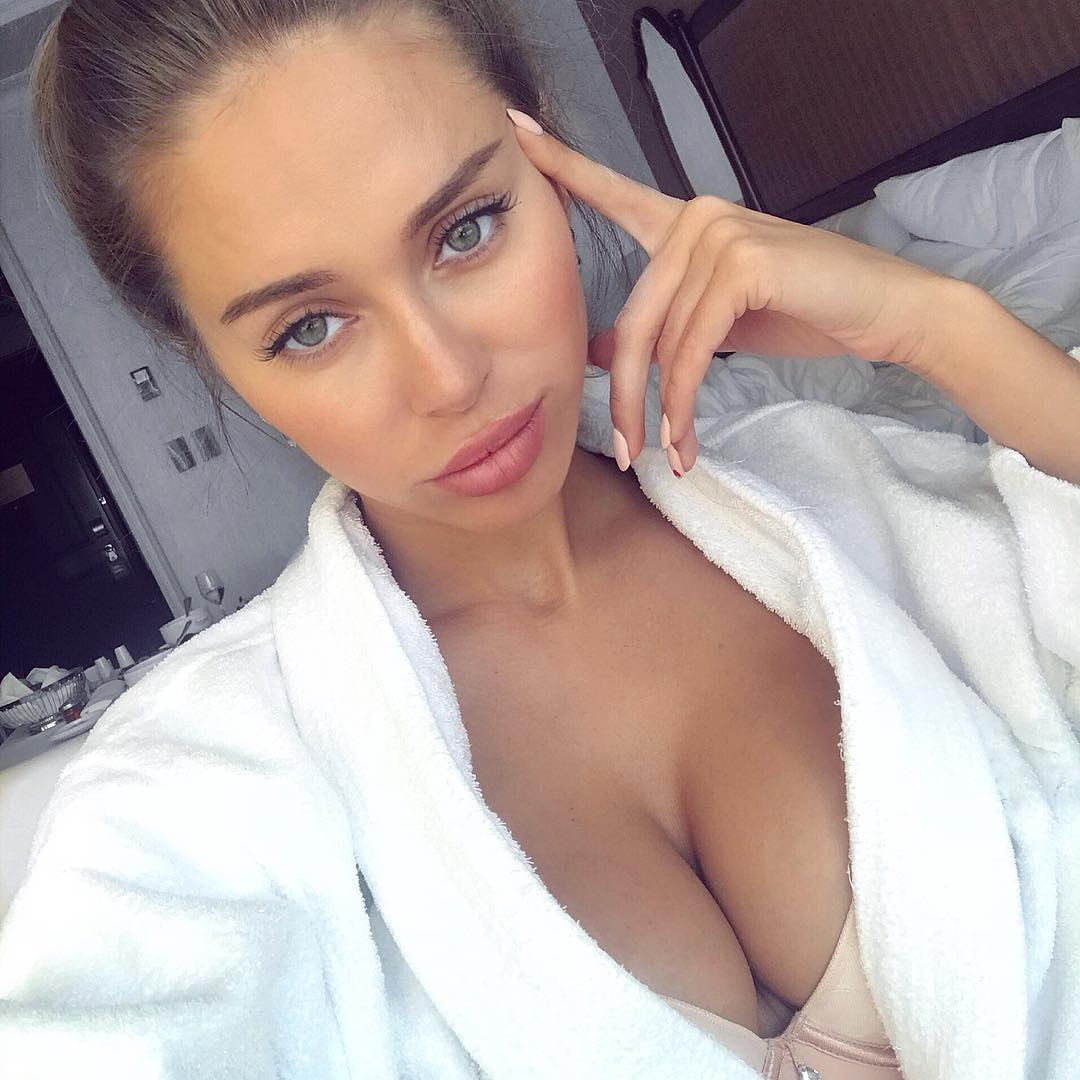 MY PAGE 2938-9273-10019OPEN ME NOWunsubscribe